Evidence of a new, unheralded, illegal, quasi 'Criminal Justice System' (CJS) forged by fbi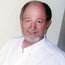 Added by
Geral W SosbeeAbstract:See evidence that the fbi secretly turns civil court judges into operatives and at the same time uses the internet to  try, convict, and punish innocent Targets of fbi for intelligence purposes and with the implied acceptance of the general public. For more data on the inexcusable barbarity and unbridled criminality of the fbi, see "My Story In Detail" in twenty parts with related links as set forth herein and  at http://www.sosbeevfbi.com/mystory.html 
------------------ 
Here is the article with additional evidentiary links:: 

fbi crimes online help forge new, covert, fraudulent & murderous  criminal courts (no constitutional  protections apply because the procedures are ostensibly civil in nature) ! 

I refer to such quasi CJS as a thoroughly corrupt manipulation of law and authority because the secretive  fbi program  is as perverted and abusive  in its conception as it is sinister and deadly  in its execution. 
The quasi CJS must be exposed and  dismantled;  the participants who administer  the quasi CJS must be held accountable for the suffering and deaths occasioned by their evil deeds. 

This report is significant globally as I present information on the new and largely unseen program by the fbi/cia, et. al., to use the internet in the sweeping execution of an unfamiliar form of criminal law born of extreme  abuses of civil law. 

Specifically, the fbi now has in place in the United States of America a system of trying, convicting, sentencing, torturing, forcing suicide and killing people for a variety of fraudulently alleged charges. The Targets of such a hideous program has no idea that he is now being pursued by the fbi and company and sometimes by the global population who are the de facto vigilantes enforcing the orders of the invisible, secret and  quasi criminal court. The people of the world are not aware that they  play an integral role in the destruction of people’s  lives;  the general  population is indoctrinated by the main street media (like fox, cbs,nbc,msn,cnn, and local subsidiaries, etc., globally) to unwittingly support government atrocities in order to secure their own imagined liberties. The mind programming of the masses also includes causing the people to fear war, disease, famine, and other calamities that may threaten them. In all instances the people are led discreetly to think that they are performing a legitimate community service that advances community security. Such a program of mind manipulation is not unlike a similar system in government and corporate sectors where the individual is led to conform by expecting certain rewards: 

“BEHAVIORS REWARDED: participation, conformity to ideas/behavior, zeal, 
personal changes” (1). 

In my case the fbi obtained fraudulent and corrupt civil process in order to discourage me from reporting their atrocities and in order to complete their potentially deadly vendetta against me. Then, the fbi spread the word that this Target is to be followed 24/7, globally, for life, as an alleged threat to public safety. See also the fraudulent police BOLO issued on me by the lunatics of the University of Texas Police in concert with fbi who also ran a joint counterintelligence operation of assault and battery on my person by an operative named Alonzo Yanez.( 2). 

The judge who issued the corrupt and abusive order at the request of the fbi is actually an operative for the fbi and knowingly violates fundamental human, civil, and constitutional guarantees that are intended to protect all individuals. *The judges who assist the fbi in their  illegal operations are also accessories to felonies (including torture, forced suicide, attempted, or actual murder and other crimes that I have outlined for the past twenty years). 
See my writ on the refusal of all courts to stop the crimes by the fbi and their civil court judges (3). Also note the recent and thoroughly corrupt ruling by the United States Supreme Court that police and fbi are authorized to kill suspects fleeing in their car. 

Additionally, the fbi now comes online to announce that their operatives and thugs are monitoring the Target in his home by electronic and physical surveillance for harassment purposes (4) (5) (6). During the entire process of terrorizing the Target, the fbi and friends & associates, engage in multiple felonious assaults (including DEW attacks 24/7 for life) and mind games on the Target. For more on the types of crimes committed by the fbi and witnessed by me,  see 
my sworn affidavits below and  related links and reports online. 

The current program of fbi abuse of our people is accepted by the general population and is furthered by the use of online message boards and discussion forums which are often dominated by the very thugs and assassins whom I describe in my article. 

Thank you. 

geral 

1)Mind Control: 

http://www.sosbeevfbi.com/part2mindcontrol.html 

2)Modern Cointelpro 

http://neworleans.indymedia.org/news/2014/09/19997.php 

3)My Writ: 

http://www.sosbeevfbi.com/sosbeewrit.html 

4)Evidence of fbi Forging New & Murderous  Public Policy 

http://la.indymedia.org/news/2014/11/266687.php 

5) See  Dirty  fbi Retaliatory Response To This  Report In Comment Section Here: 

http://la.indymedia.org/news/2014/11/266480.php 

6) fbi operative cries, "murderer" online: 

http://austin.indymedia.org/article/2014/03/01/cointel-program-fbi-operative-falsely-labels-combat-war-vet-murderer 

Abusive civil court judges acting as fbi operatives: 

* http://sosbeevfbi.ning.com/m/discussion?id=2179778%3ATopic%3A19758 

* Discreet methods used by fbi to torture and attempt to kill this Target as impliedly authorized by civil court judge: 

http://rudy2.wordpress.com/synthetic-telepathy-and-psycho-electronic-weapon-tortures-by-100000-fbi/ 

http://barbarahartwell.blogspot.com/2007/08/new-reports-from-ex-fbi-whistleblower.html?m=1 

Related evidence, four  items: 

http://austin.indymedia.org/article/2014/11/20/usa-under-control-evil-group-men 

My sworn affidavits against fbi and their de facto operatives 
PI Knipfing & DPS Rodriguez. 

http://www.sosbeevfbi.com/affidavit2_2014.pdf 

http://www.sosbeevfbi.com/affidavit2007.html 

UT Police Sgt. Wilson's & Bleier's  fraudulent 'BOLO' on me, even as they directed operative Alonzo Yanez to commit a provocative assault and battery on my person, all such crimes being coordinated with and jointly  orchestrated by fbi: 

http://www.sosbeevfbi.com/part19c-updatefo.html